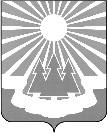 Администрация
муниципального образования «Светогорское городское поселение»
Выборгского района Ленинградской областиПОСТАНОВЛЕНИЕО проведении открытого конкурса по отбору управляющей организации для управления многоквартирными домами на территории муниципального образования «Светогорское городское поселение» Выборгского района Ленинградской областиВ соответствии со ст.161 Жилищного кодекса РФ от 29 декабря 2004 
№ 188-ФЗ, Постановлением Правительства Российской Федерации от 6 февраля 2006 
№ 75 "О порядке проведения органом местного самоуправления открытого конкурса 
по отбору управляющей организации для управления многоквартирным домом" администрация МО «Светогорское городское поселение»П О С Т А Н О В Л Я Е Т:1. Провести открытый конкурс по отбору управляющей организации для управления многоквартирными домами на территории МО «Светогорское городское поселение».2. Утвердить Перечень многоквартирных домов МО «Светогорское городское поселение» для проведения открытого конкурса по отбору управляющей организации для управления многоквартирными домами, собственники помещений в которых не выбрали способ управления домами или не реализовали принятое решение о выборе способа управления (приложение).3. Поручить Конкурсной комиссии по отбору управляющей организации 
для управления многоквартирными домами провести открытый конкурс по отбору управляющей организации для управления многоквартирными домами в установленном порядке.4. Разместить извещение о проведении открытого конкурса по отбору управляющей организации для управления многоквартирными домами на территории МО «Светогорское городское поселение» на официальном сайте Российской Федерации htpp://www.torgi.gov.ru. в срок до 12 января 2017 года.5. Опубликовать настоящее постановление в газете «Вуокса» и разместить 
на официальном сайте МО «Светогорское городское поселение» http://svetogorsk-city.ru.6. Настоящее постановление вступает в силу после официального опубликования.7. Контроль за исполнением настоящего постановления возложить на заместителя главы администрации МО «Светогорское городское поселение» Ренжина А.А.Глава администрации 								С. В. ДавыдовИсполнитель: Колищак И.В. Согласовано: Ренжин А.А.                  Цурко АА.                Андреева Л.А.	Разослано: дело, ОГХ, газета «Вуокса», сайт.Приложение УТВЕРЖДЕНОПостановлением администрацииМО «Светогорское городское поселение»                                                                                   от «27» декабря 2016 года № 761ПЕРЕЧЕНЬ МНОГОКВАРТИРНЫХ ДОМОВ ДЛЯ ПРОВЕДЕНИЯ ОТКРЫТОГО КОНКУРСА ПО ОТБОРУ УПРАВЛЯЮЩЕЙ ОРГАНИЗАЦИИ ДЛЯ УПРАВЛЕНИЯ МНОГОКВАРТИРНЫМИ ДОМАМИ МО «СВЕТОГОРСКОЕ ГОРОДСКОЕ ПОСЕЛЕНИЕ»27.12.2016№761№п/пНаселённый пунктулица№д ома1СветогорскКирова202СветогорскКоробицына273СветогорскПобеды354СветогорскСоветская115СветогорскЛенина66ЛесогорскийМосковская157ЛесогорскийМосковская178ЛесогорскийОктябрьская19ЛесогорскийГранитная310ЛесогорскийГенераторная2411ЛесогорскийГенераторная3712ЛесогорскийЛенинградская1813ЛесогорскийЛенинградская2114ЛесогорскийЛенинградская5815ЛесогорскийЗаречная816ЛесогорскийЗаречная1317ЛесогорскийЛесная418ЛесогорскийЛётчиков719ЛесогорскийЛётчиков1220ЛесогорскийШкольная521ЛесогорскийГорная522ЛесогорскийГорная1823ЛесогорскийСентябрьская224ЛесогорскийТруда225ПравдиноЛётчика Шаврова12